Leeds City College - NMH Rates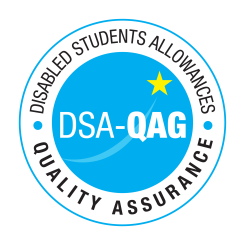 Period covered - 01/04/2020 through to 31/03/2021The table below shows NMH rates. The greyed out cells indicate that the NMH provider does not offer these services. Note: NMH Support Rates shown per hour in the table below.*Please delete any rows where you do not provide this support roleStandard Rate (in-person)Standard Rate (in-person)Standard Rate (in-person)Distance Learning only (in-person, in-homeDistance Learning only (in-person, in-homeDistance Learning only (in-person, in-homeRemote Delivery (e.g. FaceTime/Skype or similar) OnlyRemote Delivery (e.g. FaceTime/Skype or similar) OnlyRemote Delivery (e.g. FaceTime/Skype or similar) OnlyBand 1 Support AssistantsNetVATTotalNetVATTotalNetVATTotalPractical Support Assistant16.7216.72Library Support Assistant22.0622.06Reader16.7216.72Scribe16.7216.72Band 2 Enhanced Support AssistantsExamination Support Worker22.0622.06Band 3 Specialist Enabling SupportBand 4 Specialist Access and Learning FacilitatorsSpecialist 1:1 Study Skills Support - SpLD56.0056.00